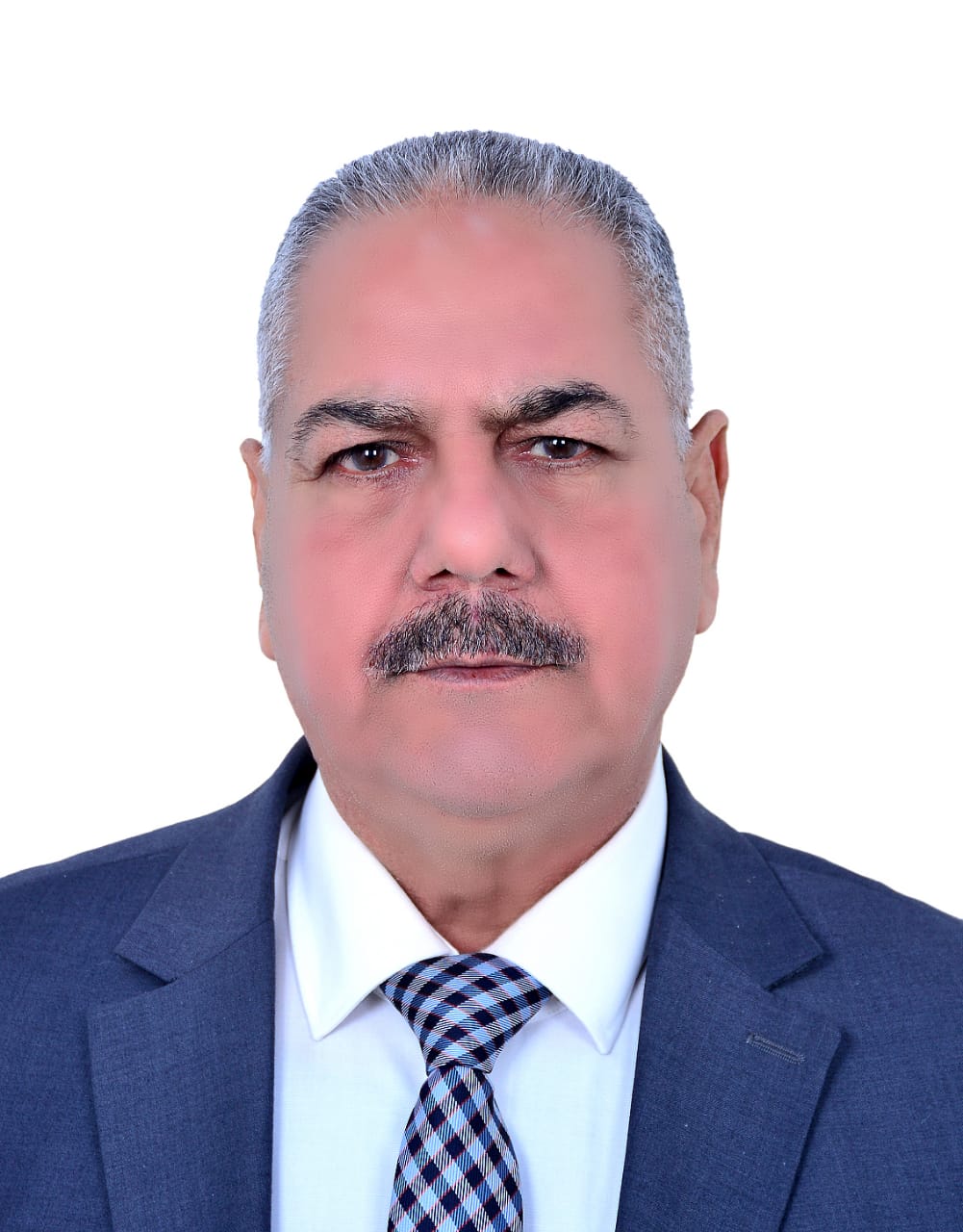 البيانات الشخصيةالبيانات الشخصيةالاسمجلال عبدالله خلف حنتو الحالة الزوجيةمتزوجتاريخ الميلاد1957عنوان السكنديالى/بعقوبة/التحريررقم الهاتف07719856919البريد الالكترونيbasica16te@uodiyala.edu.iqالبيانات الاكاديميةالبيانات الاكاديميةاللقب العلميأستاذ دكتورتاريخ الحصول عليه2010الشهادةدكتوراه       القسماللغة العربيةالتخصص العاماللغة العربيةتاريخ اول تعيين1/10/2006التخصص الدقيقادب حديثالمنصب الاداريتدريسيالبكالوريوسالبكالوريوسالكليةالاداب الجامعةبغدادالبلدالعراقالتخصصاديان مقارنةسنة التخرج1981الماجستيرالماجستيرالكليةكلية التربية للعلوم الإنسانية الجامعةديالىالبلدالعراقالتخصصادب حديثسنة التخرج2005الدكتوراهالدكتوراهالكليةالادابالجامعةالعراقيةالبلدالعراقالتخصصلغة عربية/ادب حديثسنة التخرج2010البحوث المنشورة داخل العراق وخارجهالبحوث المنشورة داخل العراق وخارجهعدد البحوث المنشورة داخل العراق11عدد البحوث المنشورة خارج العراق2المؤتمرات والندوات والدورات وورش العمل المشارك بهاالمؤتمرات والندوات والدورات وورش العمل المشارك بهاعدد المؤتمرات8عدد الندوات10عدد الدوراتعدد ورش العمل10الكتب المؤلفة والمترجمة وبراءات الاختراع الكتب المؤلفة والمترجمة وبراءات الاختراع عدد الكتب المؤلفة6عدد الكتب المترجمةعدد براءات الاختراعكتب الشكر والتقدير والشهادات التقديريةكتب الشكر والتقدير والشهادات التقديريةعدد كتب الشكر والتقدير من السادة الوزراء5عدد كتب الشكر والتقدير من السادة رؤساء الجامعات15عدد كتب الشكر والتقدير من السادة عمداء الكليات30عدد الشهادات التقديرية25اللغات التي يجيدها التدريسي ( كتابة كلمة نعم امام اللغة )اللغات التي يجيدها التدريسي ( كتابة كلمة نعم امام اللغة )اللغة العربيةنعماللغة الانكليزيةنعماللغة الكرديةاللغة الروسية